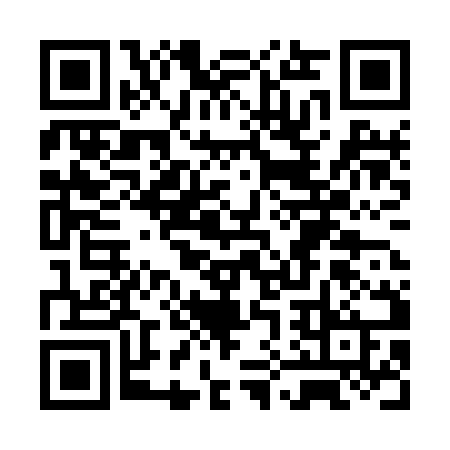 Ramadan times for Murray Bridge, AustraliaMon 11 Mar 2024 - Wed 10 Apr 2024High Latitude Method: NonePrayer Calculation Method: Muslim World LeagueAsar Calculation Method: ShafiPrayer times provided by https://www.salahtimes.comDateDayFajrSuhurSunriseDhuhrAsrIftarMaghribIsha11Mon5:435:437:091:234:557:377:378:5712Tue5:445:447:091:234:547:357:358:5613Wed5:455:457:101:224:537:347:348:5414Thu5:465:467:111:224:537:337:338:5315Fri5:475:477:121:224:527:317:318:5116Sat5:485:487:131:224:517:307:308:5017Sun5:495:497:141:214:507:287:288:4818Mon5:495:497:141:214:497:277:278:4719Tue5:505:507:151:214:487:267:268:4520Wed5:515:517:161:204:477:247:248:4421Thu5:525:527:171:204:467:237:238:4222Fri5:535:537:181:204:467:217:218:4123Sat5:545:547:191:194:457:207:208:3924Sun5:555:557:191:194:447:187:188:3825Mon5:565:567:201:194:437:177:178:3626Tue5:575:577:211:194:427:167:168:3527Wed5:575:577:221:184:417:147:148:3428Thu5:585:587:231:184:407:137:138:3229Fri5:595:597:231:184:397:117:118:3130Sat6:006:007:241:174:387:107:108:2931Sun6:016:017:251:174:377:097:098:281Mon6:026:027:261:174:367:077:078:262Tue6:026:027:271:164:357:067:068:253Wed6:036:037:271:164:347:057:058:244Thu6:046:047:281:164:337:037:038:225Fri6:056:057:291:164:327:027:028:216Sat6:066:067:301:154:317:007:008:207Sun5:065:066:3012:153:305:595:597:188Mon5:075:076:3112:153:295:585:587:179Tue5:085:086:3212:143:285:565:567:1610Wed5:095:096:3312:143:275:555:557:14